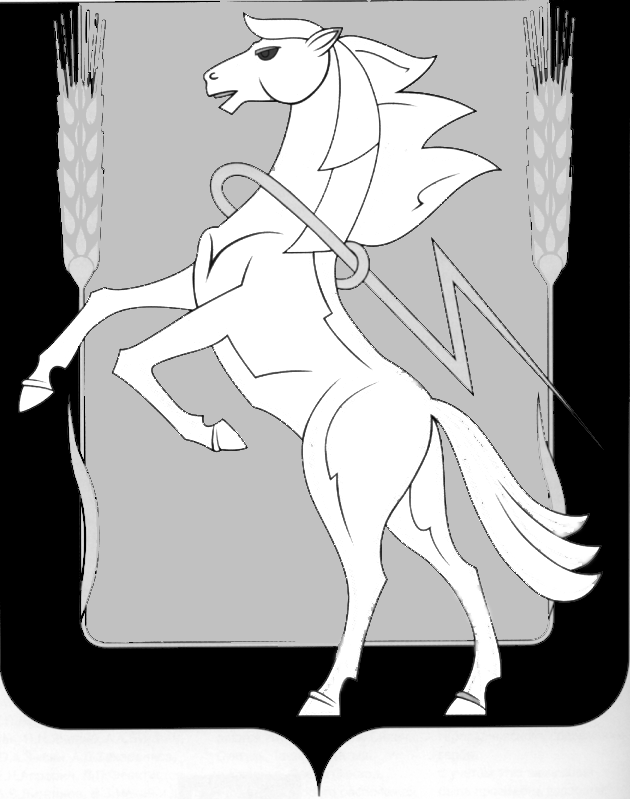 СОБРАНИЕ ДЕПУТАТОВ СОСНОВСКОГОМУНИЦИПАЛЬНОГО РАЙОНАшестого созываРЕШЕНИЕ от «19» октября 2022 года № 375В соответствии с Федеральным законом от 06.10.2003 г. № 131-ФЗ «Об общих принципах организации местного самоуправления в Российской Федерации», постановлением Правительства Российской Федерации от 03.02.2022 г. № 101 «Об утверждении Правил использования федеральной государственной информационной системы «Единый портал государственных и муниципальных услуг (функций)» в целях организации и проведения публичных слушаний», Уставом Сосновского муниципального района, Собрание депутатов Сосновского муниципального района шестого созыва РЕШАЕТ:1. Дополнить Положение «О порядке организации и проведения публичных слушаний на территории Сосновского муниципального района» утвержденное Решением Собрания депутатов Сосновского муниципального района от 18.12.2013 г. № 702, пунктом 14.1. следующего содержания:«14.1. Проекты муниципальных нормативных правовых актов, подлежащих в обязательном порядке вынесению на публичные слушания, а также информация о дате, времени и месте проведения публичных слушаний подлежат опубликованию в федеральной государственной информационной системе «Единый портал государственных и муниципальных услуг (функций)» не менее чем за 7 дней до дня проведения публичных слушаний.Принятые по результатам публичных слушаний рекомендации подлежат опубликованию в федеральной государственной информационной системе «Единый портал государственных и муниципальных услуг (функций)» в течении 10 дней после дня проведения публичных слушаний.».2.  Направить настоящее Решение Главе Сосновского муниципального района для подписания и опубликования.3. Опубликовать настоящее Решение в информационном бюллетене «Сосновская Нива» и разместить на официальном сайте органов местного самоуправления Сосновского муниципального района www.chelsosna.ru в сети «Интернет». 4.  Настоящее Решение вступает в силу с момента его опубликования.Глава Сосновского                                                   Председатель Собраниямуниципального района                                          депутатов Сосновского                                                                                    муниципального района____________ Е.Г.Ваганов                                       ___________Г.М. ШихалеваО внесении дополнений в Положение «О порядке организации и проведения публичных слушаний на территории Сосновского муниципального района», утвержденное Решением Собрания депутатов Сосновского муниципального района от 18.12.2013 г. № 702